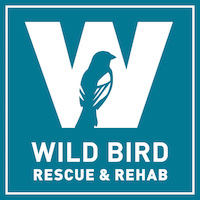 Board Member PositionThe Mission of Wild Bird Rescue & Rehab:The mission of Wild Bird Rescue & Rehab is to rehabilitate injured, sick, and orphaned wild birds for release into an appropriate territory and to provide rescue outreach and public education.Description: Member of the Board of Directors of Wild B.I.R.D Information, dba Wild Bird Rescue & RehabJob Purpose:  All board members will support the work of the Wild Bird Rescue & Rehab providing mission-based leadership and strategic governance.  Day to day operations of Wild Bird Rescue & Rehab are led by the Executive Director (ED.), or Acting Executive Director.  However, the board-ED relationship is a partnership and the involvement of the board is both critical and expected.  Board members will have responsibilities specific to the committees to which they are assigned. Specific committee assignments will be based on her/his professional, and or, nonprofit experience.ESSENTIAL POSITION FUNCTIONS:Attend all board meetingsRepresent Wild Bird Rescue & Rehab to stakeholders and act as ambassador for the associationBe willing and able to represent Wild Bird Rescue & Rehab at fundraising, social and professional events.Board members may be called upon to chair various committeesOversee volunteers at events and as ad hoc members of committeesDonate time on pro bono basis for professional services based on her/his profession or licensed professionPOSITION TERM:Elected to annual terms dependent on the number of non-officer board members (under 5 total, including Officers) a first term may be two years or 18 months so as to maintain continuity. All non-officer terms are annual when the board is at or above 5 members. Directors must hold office until their successors are elected and qualified, if there are only three directors. FUNDRAISINGSo that Wild Bird Rescue & Rehab can credibly solicit contributions from foundations, corporations, and individuals, all board members are encouraged to make annual gifts to Wild Bird Rescue and Rehab. It is also recommended that Board members attend all Wild Bird Rescue & Rehab events.QUALIFICATIONS:This is an extraordinary opportunity for an individual who is passionate about Wild Bird Rescue & Rehab’s mission and who has a track record of board leadership. Selected board members will have achieved leadership stature in business, government, philanthropy, or the nonprofit sector. His/her accomplishments will allow him/her to attract other well-qualified, high-performing board members.Ideal candidates will have the following qualifications:Extensive professional experience with significant executive leadership accomplishments in business, government, philanthropy, and/or the nonprofit sectorA commitment to and understanding of wildlife rescue and rehabilitation, preferably based on experienceSavvy diplomatic skills and a natural affinity for cultivating relationships and persuading, convening, facilitating, and building consensus among diverse individualsPersonal qualities of integrity, credibility, and a passion for improving the lives of wild birds in ColoradoCONFIDENTIALITY:Wild Bird Rescue & Rehab expects board of directors to respect the privacy of the organization and to maintain confidentiality.  Confidential information includes but, is not limited to: information about Wild Bird Rescue & Rehab finances, salaries, donor information, operating plans, investment management, personnel matters, internal discussions and other information that may be deemed proprietary.  No information may be released without appropriate written authorization. Failure to maintain confidentiality may result in removal from the Wild Bird Rescue & Rehab board of directorsAs a member of the Board of Directors, I recognize by my signature that I owe a fiduciary duty of care to the Wild Bird Rescue & Rehab as set forth above.  I acknowledge I have read the board description(s) for the position I am fulfilling, and believe I can uphold the duties listed above to the best of my ability.  Signature:										Date:____________________________________________________				_________________________